Муниципальное казенное общеобразовательное учреждение«Худоеланская средняя общеобразовательная школа»СодержаниеВведениеЯ слышу – я забываю, я вижу – я запоминаю, я делаю – я усваиваю. (Китайская мудрость)Рассматриваемый инновационный образовательный проект в полной мере отвечает требованиям федеральных государственных образовательных  стандартов. Он направлен на воспитание гармонически развитой личности ребенка, способной успешно адаптироваться в современном социальном обществе. В России за последние несколько лет со стороны государства и населения возрос интерес к развитию сельского хозяйства. В первую очередь это обусловлено экономическими  санкциями против нашей страны и давлением стран Запада. Поэтому  для успешной экономики страны нужны грамотные кадры. Перед образованием встала задача:  воспитать рачительного хозяина своей земли, умеющего грамотно  строить своё будущее, умеющего думать, планировать.   	 Живя в условиях сельской местности  важно, чтобы знания,  полученные на уроках,  применялись  на практике в реальной жизни и приобрели практическую значимость.  Выращивание и разведение птицы — один из самых распространённых видов деятельности в сельской местности и один из прибыльных даже по той причине, что ничто так стремительно не набирает в весе, как птица. МКОУ «Худоеланская СОШ» с 2015 года является пилотной площадкой по реализации модели непрерывного агробизнес образования, в рамках которой появилась возможность использовать курсы сельхоз-направленности. Проект осуществляется с использованием    программы инновационной деятельности  «Агрошкола -3D» МКОУ   «Худоеланская СОШ»,  утвержденная приказом №13 от 12.03.2015, Основной образовательной программы основного общего образования МКОУ «Худоеланская СОШ», принятой педагогическим советом (Протокол от.18. 06.2015 г. №7)                                                                                                                                                         С  развитием сельского хозяйства  связано развитие социальной сферы. Человек всегда пытается облегчить свою жизнь, но при этом он желает при наименьших затратах получить повышение продуктивности и увеличение поголовья птицы.              Инкубация в птицеводстве - это  вывод молодняка из яиц птицы в инкубаторах. Инкубация возникла несколько тысячелетий тому назад в южных странах. Широкое распространение инкубация получила только с 20-х годов XX в. и до сих пор является основным способом размножения сельскохозяйственной птицы. Инкубация играет большую роль в повышении продуктивности и увеличении поголовья птицы. 	Выращивание и разведение птицы занятие не сложное, но всё же требует приобретения некоторых навыков и опыта. Трудно найти приусадебный участок в деревне, где не выращивали бы птицу. 		Выращивать домашнюю птицу можно в любых количествах. Её можно всегда прокормить, потому что в любом хозяйстве находятся пищевые отходы, которые служат пищей. Это занятие можно превратить и в источник дохода, если поискать хороший рынок сбыта.Актуальность выбранной темы:Актуальность выбранной темы определяется отчужденностью современных детей от традиционного уклада сельского жителя. С каждым годом сокращается число молодежи, желающее связать свое будущее с сельским хозяйством. Современные дети часто не знают, как заботиться и ухаживать за домашним хозяйством. Разнообразные компьютерные игры, виртуальные интересы не дают современному ребёнку достаточного времени общения с живой природой. Через труд, заботу и терпение зарождается чувство любви и ответственности за тех, кого приручили.          Человека всегда тянуло и будет тянуть к земле. Ее с детства знакомый запах, ее щедрость как награда за вложенный труд, заботу и терпение доставляют ни с чем несравнимые - наслаждение и радость. Подворье, участок земли, ухаживание за животными - не столько место приятного времяпрепровождения, столько здоровый физический труд, бесконечные опыты и эксперименты, да и дополнительный паек семейному бюджету. Поэтому появилась необходимость  в формировании  нового поколения хозяев земли, умеющих ухаживать за домашней птицей и выводить её в искусственных условиях.Выведение цыплят в инкубаторе – это выгодный и несложный процесс. В инкубаторе можно вывести в нужное хозяину время одновременно до 50-60 птенцов, что сделать в естественных условиях сложно. Так при изучении  курса «Птицеводство» появилась идея проекта   по инкубации яиц. У учащихся интерес к инкубации появился после изучения  её истории. Дети задались вопросом: «Если в древности пытались создать оптимальные условия,  то почему нам не попробовать  вывести цыплят в инкубаторе?» Цель:  Вывести цыплят в искусственных условиях. Задачи:Правильно подготовить и отобрать яйца;Следить за влажностью и температурой в инкубаторе;Следить за состоянием яиц на протяжении всего периода;Сохранить  птенцов в период активной фазы выведения  Объект исследования: выведение цыплят в искусственных условиях.Предмет исследования: куриные яйца Гипотеза:   Если соблюдать условия инкубации, то через 21 день начнут выводиться  цыплята   Методы исследования:Изучение литературы.НаблюдениеСравнение.Накопление и отбор фактов.Установление связей между ними.Этапы работы:Подготовительный:1. Изучение литературы, беседа, подбор необходимых материалов, поиск инкубатора.2.Организация работы учащихся по наладке инкубатора, изучению его работы3. Маркировка  яицОсновной (самостоятельная работа учащихся):1.Закладка яиц в инкубатор.2. Переворачивание яиц в течение всего периода инкубации.3. Проверка яиц на оплодотворённость.4. Контроль за инкубацией яиц в течение 21 дня (наблюдение).6. Решение проблемы отключения электричества.7.  Наблюдение за появлением цыплят.Заключительный (самостоятельная работа учащихся):Кормление и уход за цыплятами в течение  первых дней их жизни.Реализация цыплят.Выводы и результаты исследования Практическая частьЛучшее время для начала выведения март-апрель.Мы произвели закладку 28  апреля 2017 г.1.Подготовка инкубатора1.Перед  закладкой инкубатор учащиеся продезинфицировали (промыли раствором  хозяйственного мыла)2. За сутки прогрели и отрегулировали  температуру, в поддоны налили воды.  Вода кипяченая,  теплая.  2. Отбор яиц.	В ходе подготовительной работы учащиеся узнали, что для выведения молодняка птицы в инкубаторе необходимо использовать яйца здоровой птицы. Лучше укладывать в инкубатор свежие яйца. Полноценность яиц зависит от здоровья, условий содержания и кормления птицы, гигиены гнезд и частоты сбора яиц, условий их хранения. Рекомендуется хранить куриные яйца перед инкубацией не более 5-6-ти дней. Кроме того, для отбора оплодотворённых яиц используют овоскоп. Мы воспользовались светильником и куском плотного картона с отверстием. Отобранные яйца  промыли в  растворе  марганцовки, просушили, промаркировали 3. Закладка яиц и процесс инкубации.Использовали инкубатор вместимостью 60 яиц. Учащиеся перед закладкой прогрели инкубатор до 37 градусов и налили на дно воду.Яйца укладывали на сетку тупой стороной вверх. Всего заложили 60 яиц.  Перед укладкой  сделали метку (маркировку) на яйце, чтоб в дальнейшем, при повороте яйца не запутаться. Использовать лучше маркер.  Температуру в инкубаторе определяли обычным медицинским термометром (градусником). Температура в инкубаторе должна быть 38 ± 0,5 градусов. Несколько раз в сутки яйца переворачивали. В первые 4-5 суток 3 раза в день, затем можно и 2-3 раза. Один раз утром и один раз вечером. Удобно выбрать одно время.  В течение  всего периода следили за температурой, влажностью.Куриные яйца проверили на просвет овоскопом уже на 4-5-е сутки с первого дня инкубации. Зародыш виден тёмным пятнышком в желтке, а на 10-11-е сутки всё яйцо, кроме воздушной камеры затемнено.Куриное яйцо можно определить «на пригодность» к дальнейшей инкубации уже на 6-е сутки с помощью того же овоскопа. Почти половина яйца к этому времени уже будет затемнена. Хорошо к этому времени просматриваются на просвет сердечко и вены будущей птицы.Мы просматривали яйца на 10 сутки: брак 5 штук + 2 были под сомнением. Убрали яйца, которые не развивались. Осталось 55  яиц.На 12 сутки просветили сомнительные яйца и убедились, что они тоже не развиваются. Таким образом, в инкубаторе осталось 53 яйца.На 7 сутки в инкубаторе начала постоянно повышаться температура. Это говорило о том, что происходит массовое развитие эмбрионов и они выделяют тепловую энергию.Приблизительно после 2 недель инкубации необходимо несколько понизить температуру в инкубаторе до 37,2 градуса.  В конце 19 дня инкубации при переворачивании яиц, мы обнаружили, что на 1 яйце появилась наклёвка. Первый цыплёнок появился на свет 16 мая  утром на 20 сутки инкубации.В течение дня вывелось ещё 17 цыплят. Ночью – 10 цыплят, а течение дня 17 мая –12 птенцов. В конце 21 суток инкубации   вылупился последний цыпленок. Итого: 40 цыплят!        Закладка: 60 яиц-100%.Выводок: 40 птенцов  66%.   Во время активной инкубации необходимо было соблюдать особое внимание. Надо следить за тем, чтобы своевременно извлекать скорлупу из инкубатора и не допускать активного контакта цыплят с другими яйцами. Цыплятам надо дать полностью обсохнуть в тёплом 33-35 градусов и обязательно сухом месте.При рассматривании оставшихся 13 яиц, выяснилось:5 цыплят – после наклёвки погибли, не сумев выбраться из яйца.3 цыпленка – задохнулись в яйце и не смогли наклюнуться.5 яиц – зародыши остановились в развитии несколькими днями ранее.птенцов был массовым в течение 2 суток, это говорит о том, что цыплята нормально развивались, одинаково прогревались при достаточной влажности, регулярно переворачивались вручную 3 раза в сутки и находились в правильных условиях. Все птенцы на 1 сутки жизни уверенно стояли на лапках, калек не было, видимых пупочных грыж мы не обнаружили, т.е. все цыплята были на вид здоровыми и с развитыми инстинктами (клевание, писк и т.п.).   Результат:В результате работы над реализацией проекта  гипотеза, выдвинутая школьниками, подтвердилась: соблюдая необходимые условия, мы смогли получить здоровый выводок в количестве 40 цыплят, что составило 66% от заложенного количества яиц.Доход от реализации цыплят составил - 4000 рублей. Цыплят реализовали очень быстро, всем желающим не хватило, заказы сформировали заранее.    Полученные средства были израсходованы на покупку семян для посадки на пришкольном участке, ремонт кабинета биологии, покупку инвентаря.               Вывод  учителя: в ходе проекта удалось создать условия для включения учащихся  в  активную  исследовательскую деятельность  агробизнес-направленности (научить выводить цыплят в искусственных условиях). В проекте могут участвовать учащиеся с 5 по 11 класс, он интересен детям любого возраста. Учащиеся с удовольствием занимались продуктивным коллективным делом, в результате которого получили  моральное и материальное удовлетворениеБиблиографический список:  1.  Горячий П.  «Приусадебное хозяйство» . Москва . Издательство «Колос», 1982 г2.  Инкубатор бытовой. Руководство по эксплуатации3. Калашников А. П., Смирнов О. К., Н. И. Стрекозов . Справочник зоотехника,   Москва. Издательство «Колос», 1986.4.Левин А. Б. «Основы животноводства». Москва.Издательство «Колос»,1992г.4. Мымрин  И.А. Птичий двор. Москва. Издательство «Колос»,1994г 5.Сайт http//: gip.ru htaffic – история инкубации.6.Сайт http//: www.tic-pr.com- режим инкубации.7.Сайт: Всё о птицах. http://www.birdsguide.ru/birdinfo-294.htmlПриложение 1 Универсальные учебные действия, формируемые в ходе реализации проекта.  Проектно-исследовательская деятельность способна обеспечить формирование и  развитие таких качеств личности школьника, как культура общения, умение работать в сотрудничестве, способность и готовность к дальнейшему самообразованию с его помощью в разных областях знания. Другими словами, научит его добывать необходимые знания самостоятельно использовать их по назначению. Эта черта личности и поможет молодому человеку стать компетентным во всех отношениях, а значит легко самореализоватьсяПри работе над проектами формируются УУД во всех сферах:-личностные (формирование интереса, учебно-познавательной мотивации)- регулятивные (планирование своих действий в соответствии с постановленной задачей, нахождение пути их решения, самооценка)- познавательные (осуществлять поиск необходимой информации, осуществлять запись выбранной информации с помощью инструментов ИКТ, строить сообщения…)- коммуникативные (договариваться и приходить к общему решению в совместной деятельности, задавать вопросы )Рассмотрим основные этапы работы над проектом и соотнесем их с формируемыми УУД.1. Погружение в проект. Формулировка проблемы проекта. Постановка цели и задач.Регулятивные действия – целеполагание.Познавательные действия – самостоятельное выделение и формулирование познавательной цели, проблемы; самостоятельное создание алгоритмов деятельности при решении проблем творческого и поискового характера.2. Организация деятельности. Организация рабочих групп. Определение роли каждого в группе. Планирование совместной и индивидуальной деятельности по решению задач проекта. Определение возможных форм презентации проектного продукта.Регулятивные действия – планирование и прогнозирование.Познавательные действия – поиск и выделение необходимой информации; применение методов информационного поиска, в том числе с помощью компьютерных средств; рефлексия способов и условий действия.Коммуникативные действия – планирование учебного сотрудничества с учителем и сверстниками – определение цели, функций участников, способов взаимодействия; постановка вопросов – инициативное сотрудничество в поиске и сборе информации.3.Осуществление проектной деятельности. Активная и самостоятельная работа учащихся. Оформление полученных результатов.Регулятивные действия - саморегуляция и оценка, контроль и коррекция.Познавательные действия - структурирование знаний; контроль и оценка процесса и результатов деятельности; моделирование.Коммуникативные действия – умение с достаточной полнотой и точностью выражать свои мысли в соответствии с задачами и условиями коммуникации.4. Презентация результатов.Данный вид работы помогает решать следующие задачи:занятость детей во внеурочное время;развитие интереса к творческой и исследовательской работе;привитие навыков работы с различного рода информацией иразными источниками ее получения.Особое внимание надо обратить на то, что учащиеся при поиске информации активно сотрудничают с родителями, старшими братьями и сестрами, вовлекая их в работу.        Работа над проектом является преимущественно командной работой: учащиеся получают возможность больше общаться, отстаивать свою точку зрения и уважать мнение других. 
        Наблюдения за учащимися в процессе работы над групповым проектом определили необходимость учета правил и принципов коллективной работы:• Все члены группы активно вовлечены в активную исследовательскую деятельность.
• Все члены группы (команды) равны.
• В процессе работы группы не соревнуются. • Ответственность за конечный результат несут все члены группы (групп), выполняющие проектное задание. 
Исследовательская деятельность способствует формированию:Личностных УУДадекватная самооценка;испытывая  чувство радости узнавания нового, чувство гордости за самого себя, подав ценную идею, младший школьник ощущает возросшую уверенность в себе, что, в свою очередь, подкрепляет его позитивное отношение к самому себе;формируется мотивационная основа учебной деятельности;вырабатывается внутренняя позиция школьника на уровне положительного отношения к школе.Регулятивных УУД:дети учатся в сотрудничестве с учителем ставить новые учебные задачи;проявлять познавательную инициативу в учебном сотрудничестве;самостоятельно адекватно оценивать правильность выполнения действий и вносить необходимые коррективыПознавательных УУД:осуществлять расширенный поиск информации с использованием ресурсов библиотек и сети Интернет;строить логическое рассуждение, осуществлять сравнение, синтез; классифицировать;осознанно и произвольно строить сообщения в устной и письменной форме;фиксировать информацию с помощью инструментов  ИКТКоммуникативных УУД:строить понятные для партнёра высказывания;договариваться и приходить к общему решению в совместной деятельности; учитывать разные мнения,  устанавливать рабочие отношения, эффективно сотрудничать формулировать собственное мнение и позицию;адекватно использовать речевые средства для решения различных коммуникативных задач, строить монологическое высказывание, владеть диалогической формой речиТаким образом, исследовательская деятельность является перспективной формой работы в данном направле Приложение 2Рекомендации по организации работы с детьми по инкубации куриных яиц.Период инкубации куриных яиц составляет 21 день и визуально делится на 4 этапа:Первый этап представляет собой первые 7 суток от заполнения инкубатором яиц.Второй этап – 8-е 11-е сутки.Третий этап – с 12 суток до первого пискаЧетвертый этап – от первого писка до наклева скорлупыПервый этап инкубации куриных яицПеред тем как поместить куриные яйца в инкубатор, их необходимо нагреть в помещении до комнатной температуры +25°С. После чего яйца в горизонтальном положении размещают в инкубаторе. Температура инкубации куриных яиц в первые дни должна быть +37,8°С, а влажность 50% Второй этап инкубацииТемпература инкубации куриных яиц, начиная с 8 и до 11 суток, должна быть 37,6 °С. Инкубация куриных яиц в этот период времени необходима проходить с небольшой влажностью воздуха 35-45%, увеличение или уменьшение влажности в этот период смертельно для зародышей.Третий этап инкубацииТемпературные условия инкубации куриных яиц на третьем этапе должны колеблется в интервале от 37,6- 37,8 °С. В этот период времени яйца просвечивают, проверяя развитие зародышей. Инкубация куриных яиц прошла успешно, если кровеносные сосуды заполнили все пространство в содержимом яйце, это значит, что у зародыша нормальное развитие. Бракованные яйца убираются с инкубатора. При просвечивании можно увидеть, как птенец вытягивает шею в сторону тупого конца яйца. Сначала птенец прорывает оболочку воздушной камеры, а потом уже и самой скорлупы. После того как воздушная камера разорвана птенец делает первый вздох и писк.Четвертый этап инкубацииИнкубация куриных яиц на последнем этапе должна проходить при температуре в промежутке 38,1 — 38,8°С. Влажность воздуха в инкубаторе постепенно необходимо подымать с 45 до 80%. Если позволяет инкубатор, то так же увеличивают теплоотдачу и скорость перемещения воздуха.В этот период времени яйца также просвечивают. При нормальном развитии в яйце не должно быть просвета, воздушная камера должна занимать одну треть всего яйца, а границы воздушной камеры изогнуты бугром.Два раза в день с длительностью по 20 минут инкубатор проветривают.Начиная с этого периода яйца укладывают на бок и прекращают переворачивать, между положенными яйцами оставляют как можно больше пустого расстояния. В инкубаторе включают максимальную вентиляцию.По пискам птенцов в яйце можно определить, как они себя чувствуют. Так если писк спокойный и нежный, то состояние птенца удовлетворительное. А вот если писк жалобный и требовательный, то, скорее всего птенцу холодно.Для того чтобы вылупится птенец поворачивается в яйце против часовой стрелки и начинает  наклевывать яйцо. В основном для того чтобы проломать скорлупу птенцу необходимо сделать 2-3 удара по ней. Здоровый птенец при наклеве откалывает большие куски скорлупы от яйца. В период своего рождения его голова располагается в тупом конце, а шея в остром. Опираясь о стенки скорлупы всем своим телом, птенец прогибается, тем самым разламывая скорлупу.Средняя продолжительность вывода положенной одной партии яиц составляет около 24 часов. Вылупленных птенцов оставляют в инкубаторе до того,  как они высохнут, а потом забираютПриложение 3 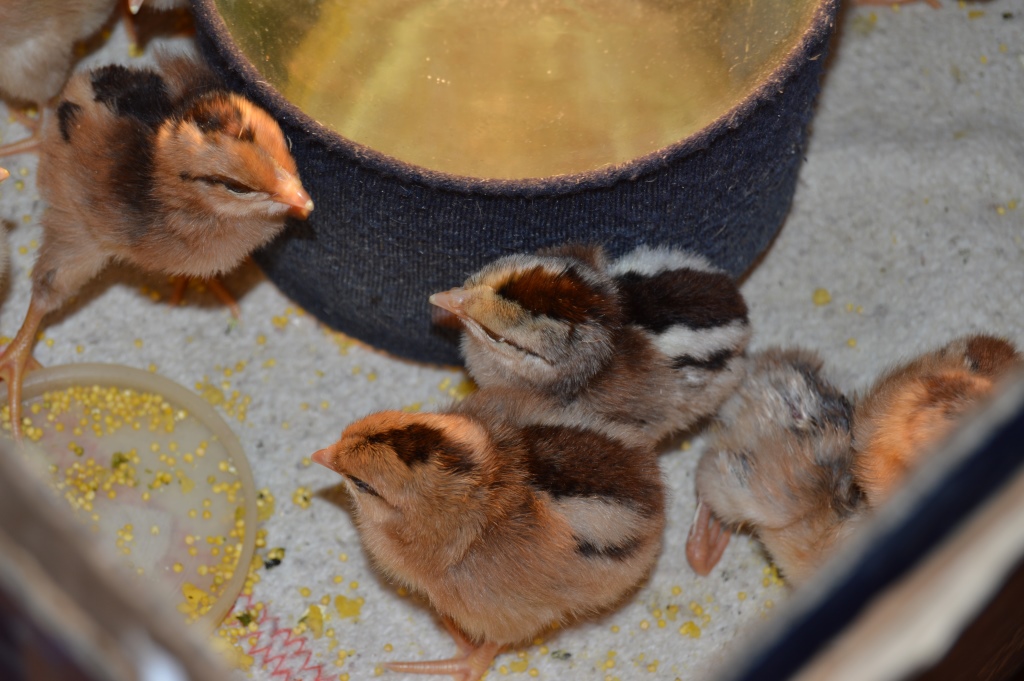 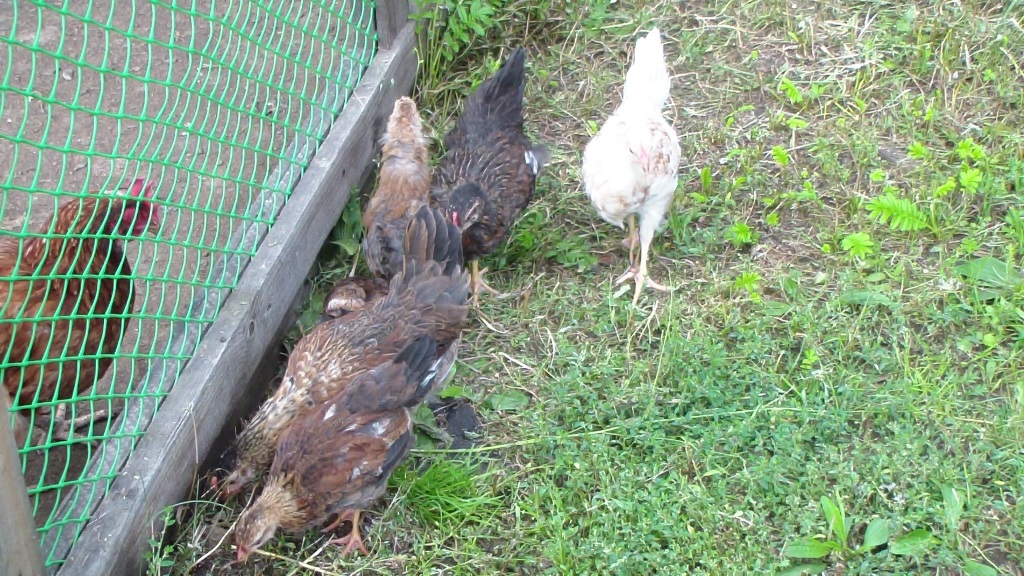 №Разделстраницы   1.     Введение  2-4   2.Этапы работы53.Практическая часть6-74.Результат 8-95. Библиографический список106.Приложение111-147.Приложение215-168.Приложение317